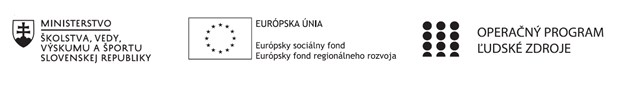 Plán práce/pracovných činnosti pedagogického klubu (príloha ŽoP)Prioritná osVzdelávanieŠpecifický cieľ1.2.1 Zvýšiť kvalitu odborného vzdelávania a prípravy reflektujúc potreby trhu prácePrijímateľBanskobystrický samosprávny kraj (Stredná odborná škola obchodu a služieb, Športová 1, Rimavská SobotaNázov projektuModerné vzdelávanie pre praxKód projektu  ITMS2014+312011Y922Názov pedagogického klubu Klub rozvoja jazykových zručnostíPočet členov pedagogického klubu6Školský polrok február 2021 – jún 2021Opis/zameranie a zdôvodnenie činností pedagogického klubu: Účelom klubu je pravidelné stretávanie sa učiteľov cudzích jazykov, výmena ich skúseností, budovanie vzájomnej spolupráce, zlepšovanie komunikácie a odbornej úrovne učiteľov. Hlavným cieľom  je zlepšenie jazykových zručností žiakov v oblasti ich profesijných zručností a odborných vedomostí. Pomôcť žiakom prekonávať komunikačné bariéry, podporovať zvyšovanie ich mobility, a to nie len v osobnom živote, ale predovšetkým na trhu práce. Klub sa bude stretávať dvakrát mesačne. Dĺžka stretnutia klubu bude tri hodiny a z každého zasadnutia klubu bude vyhotovená správa o činnosti klubu. Činnosť klubu:výmena skúseností vyučujúcich z pedagogickej praxeinovatívne vyučovacie metódy, prostriedky a stratégieaplikácia moderných metód a stratégií vo vyučovacom proceserozvoj komunikačných zručností žiakov v oblasti odborných témpríprava cvičení zameraných na situačné úlohy, hranie rolí a praktické využitie          jazykových zručnostíRámcový program a termíny a dĺžka trvania jednotlivých stretnutí školský  rok 2020/2021školský  rok 2020/2021školský  rok 2020/2021školský  rok 2020/2021školský  rok 2020/2021školský  rok 2020/20212.polrok2.polrok2.polrok2.polrok2.polrok2.polrokpor. číslo stretnutiatermín stretnutiadĺžka trvania stretnutiamiesto konaniatéma stretnutiarámcový program stretnutia1.Február 2021*Pozn.: Stretnutie presunuté z januára 2021(z I. polroku)3 hod.SOŠ OaS  R. Sobota, školská knižnicaMetódy rozvoja komunikačných zručnostíNávrh metódPrehľad a výmena skúseností s jednotlivými metódami2.Február 20213 hod.SOŠ OaS  R. Sobota, školská knižnicaMetóda CLILVýznam metódyMožnosti využitia3.Február 20213 hod.SOŠ OaS  R. Sobota, školská knižnicaMetóda CLILSkúsenosti s CLIL4.Marec 20213 hod.SOŠ OaS  R. Sobota, školská knižnicaHranie rolíVýznam metódyMožnosti využitia5.Marec 20213 hod.SOŠ OaS  R. Sobota, školská knižnicaHranie rolíSkúsenosti s metódou Hrania rolíNávrhy cvičení na rozvoj komunikačných zručností6.Apríl 20213 hod.SOŠ OaS  R. Sobota, školská knižnicaHranie rolíNávrhy cvičení na rozvoj komunikačných zručností v oblasti odbornej terminológie7.Apríl 20213 hod.SOŠ OaS  R. Sobota, školská knižnicaHranie rolíNávrhy cvičení na rozvoj komunikačných zručností v oblasti odbornej terminológie8.Máj 20213 hod.SOŠ OaS  R. Sobota, školská knižnicaSuperlearningVýznam metódyMožnosti využitia9.Máj 20213 hod.SOŠ OaS  R. Sobota, školská knižnicaSuperlearningStratégie využitia superlearningu v podmienkach našej školy, návrhy konkrétnych vyučovacích hodín na rozvoj komunikačných zručností10.Jún 20213 hod.SOŠ OaS                  R. Sobota, školská knižnicaHry ako prostriedok aktivizácie a motivácie žiakovTypy hierVýber vhodných hier na podporu odborných jazykových kompetencií11.Jún 20213 hod.SOŠ OaS  R. Sobota, školská knižnicaHry ako prostriedok aktivizácie a motivácie žiakovNávrhy konkrétnych hierVypracoval (meno, priezvisko)Monika RydzoňováDátum26.01.2021PodpisSchválil (meno, priezvisko)Ing. Ján LunterDátumPodpis